ÇAĞ ÜNİVERSİTESİFEN EDEBİYAT FAKÜLTESİÇAĞ ÜNİVERSİTESİFEN EDEBİYAT FAKÜLTESİÇAĞ ÜNİVERSİTESİFEN EDEBİYAT FAKÜLTESİÇAĞ ÜNİVERSİTESİFEN EDEBİYAT FAKÜLTESİÇAĞ ÜNİVERSİTESİFEN EDEBİYAT FAKÜLTESİÇAĞ ÜNİVERSİTESİFEN EDEBİYAT FAKÜLTESİÇAĞ ÜNİVERSİTESİFEN EDEBİYAT FAKÜLTESİÇAĞ ÜNİVERSİTESİFEN EDEBİYAT FAKÜLTESİÇAĞ ÜNİVERSİTESİFEN EDEBİYAT FAKÜLTESİÇAĞ ÜNİVERSİTESİFEN EDEBİYAT FAKÜLTESİÇAĞ ÜNİVERSİTESİFEN EDEBİYAT FAKÜLTESİÇAĞ ÜNİVERSİTESİFEN EDEBİYAT FAKÜLTESİÇAĞ ÜNİVERSİTESİFEN EDEBİYAT FAKÜLTESİÇAĞ ÜNİVERSİTESİFEN EDEBİYAT FAKÜLTESİÇAĞ ÜNİVERSİTESİFEN EDEBİYAT FAKÜLTESİÇAĞ ÜNİVERSİTESİFEN EDEBİYAT FAKÜLTESİÇAĞ ÜNİVERSİTESİFEN EDEBİYAT FAKÜLTESİÇAĞ ÜNİVERSİTESİFEN EDEBİYAT FAKÜLTESİÇAĞ ÜNİVERSİTESİFEN EDEBİYAT FAKÜLTESİÇAĞ ÜNİVERSİTESİFEN EDEBİYAT FAKÜLTESİÇAĞ ÜNİVERSİTESİFEN EDEBİYAT FAKÜLTESİÇAĞ ÜNİVERSİTESİFEN EDEBİYAT FAKÜLTESİÇAĞ ÜNİVERSİTESİFEN EDEBİYAT FAKÜLTESİÇAĞ ÜNİVERSİTESİFEN EDEBİYAT FAKÜLTESİKoduKoduKoduKoduDersin AdıDersin AdıDersin AdıDersin AdıDersin AdıDersin AdıDersin AdıDersin AdıDersin AdıDersin AdıDersin AdıDersin AdıKredisiKredisiKredisiKredisiKredisiAKTSAKTSAKTSFLS 101FLS 101FLS 101FLS 101İSPANYOLCA IİSPANYOLCA IİSPANYOLCA IİSPANYOLCA IİSPANYOLCA IİSPANYOLCA IİSPANYOLCA IİSPANYOLCA IİSPANYOLCA IİSPANYOLCA IİSPANYOLCA IİSPANYOLCA I3 (3-0-0)3 (3-0-0)3 (3-0-0)3 (3-0-0)3 (3-0-0)222Önkoşul DerslerÖnkoşul DerslerÖnkoşul DerslerÖnkoşul DerslerÖnkoşul DerslerÖnkoşul DerslerÖnkoşul DerslerÖnkoşul DerslerYokYokYokYokYokYokYokYokYokYokYokYokYokYokYokYokDersin DiliDersin DiliDersin DiliDersin DiliDersin DiliDersin DiliDersin DiliDersin DiliİspanyolcaİspanyolcaİspanyolcaİspanyolcaDers İşleme Tarzı Ders İşleme Tarzı Ders İşleme Tarzı Ders İşleme Tarzı Ders İşleme Tarzı Ders İşleme Tarzı Yüz YüzeYüz YüzeYüz YüzeYüz YüzeYüz YüzeYüz YüzeDersin Türü /DüzeyiDersin Türü /DüzeyiDersin Türü /DüzeyiDersin Türü /DüzeyiDersin Türü /DüzeyiDersin Türü /DüzeyiDersin Türü /DüzeyiDersin Türü /Düzeyi Seçmeli 1. Yıl Güz Dönemi EQF Seviye 6 Seçmeli 1. Yıl Güz Dönemi EQF Seviye 6 Seçmeli 1. Yıl Güz Dönemi EQF Seviye 6 Seçmeli 1. Yıl Güz Dönemi EQF Seviye 6 Seçmeli 1. Yıl Güz Dönemi EQF Seviye 6 Seçmeli 1. Yıl Güz Dönemi EQF Seviye 6 Seçmeli 1. Yıl Güz Dönemi EQF Seviye 6 Seçmeli 1. Yıl Güz Dönemi EQF Seviye 6 Seçmeli 1. Yıl Güz Dönemi EQF Seviye 6 Seçmeli 1. Yıl Güz Dönemi EQF Seviye 6 Seçmeli 1. Yıl Güz Dönemi EQF Seviye 6 Seçmeli 1. Yıl Güz Dönemi EQF Seviye 6 Seçmeli 1. Yıl Güz Dönemi EQF Seviye 6 Seçmeli 1. Yıl Güz Dönemi EQF Seviye 6 Seçmeli 1. Yıl Güz Dönemi EQF Seviye 6 Seçmeli 1. Yıl Güz Dönemi EQF Seviye 6Öğretim ÜyeleriÖğretim ÜyeleriÖğretim ÜyeleriÖğretim ÜyeleriÖğretim ÜyeleriUnvanı & Adı SoyadıUnvanı & Adı SoyadıUnvanı & Adı SoyadıUnvanı & Adı SoyadıUnvanı & Adı SoyadıUnvanı & Adı SoyadıDers SaatiDers SaatiDers SaatiDers SaatiDers SaatiDers SaatiGörüşme SaatleriGörüşme SaatleriGörüşme SaatleriGörüşme SaatleriİletişimİletişimİletişimDersin KoordinatörüDersin KoordinatörüDersin KoordinatörüDersin KoordinatörüDersin KoordinatörüÖğr. Gör. Eda BaykamÖğr. Gör. Eda BaykamÖğr. Gör. Eda BaykamÖğr. Gör. Eda BaykamÖğr. Gör. Eda BaykamÖğr. Gör. Eda BaykamPzt 13:50- 16.10Pzt 13:50- 16.10Pzt 13:50- 16.10Pzt 13:50- 16.10Pzt 13:50- 16.10Pzt 13:50- 16.10Pzt. 10.00 -  12.00Pzt. 10.00 -  12.00Pzt. 10.00 -  12.00Pzt. 10.00 -  12.00edabaykam@cag.edu.tredabaykam@cag.edu.tredabaykam@cag.edu.trDersin AmacıDersin AmacıDersin AmacıDersin AmacıDersin AmacıBu ders öğrencilerin İspanyolca giriş aşamasıdır. Günlük konuşma bilgilerini edindirmek, konuşma ve yazma pratiği geliştirmeyi amaçlamaktadır.Bu ders öğrencilerin İspanyolca giriş aşamasıdır. Günlük konuşma bilgilerini edindirmek, konuşma ve yazma pratiği geliştirmeyi amaçlamaktadır.Bu ders öğrencilerin İspanyolca giriş aşamasıdır. Günlük konuşma bilgilerini edindirmek, konuşma ve yazma pratiği geliştirmeyi amaçlamaktadır.Bu ders öğrencilerin İspanyolca giriş aşamasıdır. Günlük konuşma bilgilerini edindirmek, konuşma ve yazma pratiği geliştirmeyi amaçlamaktadır.Bu ders öğrencilerin İspanyolca giriş aşamasıdır. Günlük konuşma bilgilerini edindirmek, konuşma ve yazma pratiği geliştirmeyi amaçlamaktadır.Bu ders öğrencilerin İspanyolca giriş aşamasıdır. Günlük konuşma bilgilerini edindirmek, konuşma ve yazma pratiği geliştirmeyi amaçlamaktadır.Bu ders öğrencilerin İspanyolca giriş aşamasıdır. Günlük konuşma bilgilerini edindirmek, konuşma ve yazma pratiği geliştirmeyi amaçlamaktadır.Bu ders öğrencilerin İspanyolca giriş aşamasıdır. Günlük konuşma bilgilerini edindirmek, konuşma ve yazma pratiği geliştirmeyi amaçlamaktadır.Bu ders öğrencilerin İspanyolca giriş aşamasıdır. Günlük konuşma bilgilerini edindirmek, konuşma ve yazma pratiği geliştirmeyi amaçlamaktadır.Bu ders öğrencilerin İspanyolca giriş aşamasıdır. Günlük konuşma bilgilerini edindirmek, konuşma ve yazma pratiği geliştirmeyi amaçlamaktadır.Bu ders öğrencilerin İspanyolca giriş aşamasıdır. Günlük konuşma bilgilerini edindirmek, konuşma ve yazma pratiği geliştirmeyi amaçlamaktadır.Bu ders öğrencilerin İspanyolca giriş aşamasıdır. Günlük konuşma bilgilerini edindirmek, konuşma ve yazma pratiği geliştirmeyi amaçlamaktadır.Bu ders öğrencilerin İspanyolca giriş aşamasıdır. Günlük konuşma bilgilerini edindirmek, konuşma ve yazma pratiği geliştirmeyi amaçlamaktadır.Bu ders öğrencilerin İspanyolca giriş aşamasıdır. Günlük konuşma bilgilerini edindirmek, konuşma ve yazma pratiği geliştirmeyi amaçlamaktadır.Bu ders öğrencilerin İspanyolca giriş aşamasıdır. Günlük konuşma bilgilerini edindirmek, konuşma ve yazma pratiği geliştirmeyi amaçlamaktadır.Bu ders öğrencilerin İspanyolca giriş aşamasıdır. Günlük konuşma bilgilerini edindirmek, konuşma ve yazma pratiği geliştirmeyi amaçlamaktadır.Bu ders öğrencilerin İspanyolca giriş aşamasıdır. Günlük konuşma bilgilerini edindirmek, konuşma ve yazma pratiği geliştirmeyi amaçlamaktadır.Bu ders öğrencilerin İspanyolca giriş aşamasıdır. Günlük konuşma bilgilerini edindirmek, konuşma ve yazma pratiği geliştirmeyi amaçlamaktadır.Bu ders öğrencilerin İspanyolca giriş aşamasıdır. Günlük konuşma bilgilerini edindirmek, konuşma ve yazma pratiği geliştirmeyi amaçlamaktadır.Ders Öğrenme ÇıktılarıDers Öğrenme ÇıktılarıDersi alan bir öğrenci;Dersi alan bir öğrenci;Dersi alan bir öğrenci;Dersi alan bir öğrenci;Dersi alan bir öğrenci;Dersi alan bir öğrenci;Dersi alan bir öğrenci;Dersi alan bir öğrenci;Dersi alan bir öğrenci;Dersi alan bir öğrenci;Dersi alan bir öğrenci;Dersi alan bir öğrenci;Dersi alan bir öğrenci;Dersi alan bir öğrenci;Dersi alan bir öğrenci;Dersi alan bir öğrenci;Dersi alan bir öğrenci;İlişkilerİlişkilerİlişkilerİlişkilerDers Öğrenme ÇıktılarıDers Öğrenme ÇıktılarıDersi alan bir öğrenci;Dersi alan bir öğrenci;Dersi alan bir öğrenci;Dersi alan bir öğrenci;Dersi alan bir öğrenci;Dersi alan bir öğrenci;Dersi alan bir öğrenci;Dersi alan bir öğrenci;Dersi alan bir öğrenci;Dersi alan bir öğrenci;Dersi alan bir öğrenci;Dersi alan bir öğrenci;Dersi alan bir öğrenci;Dersi alan bir öğrenci;Dersi alan bir öğrenci;Dersi alan bir öğrenci;Dersi alan bir öğrenci;Prog. ÇıktılarıProg. ÇıktılarıProg. ÇıktılarıNet KatkıDers Öğrenme ÇıktılarıDers Öğrenme Çıktıları1 Herhangi bir kişi yavaş konuştuğunda konuları anlar.      Herhangi bir kişi yavaş konuştuğunda konuları anlar.      Herhangi bir kişi yavaş konuştuğunda konuları anlar.      Herhangi bir kişi yavaş konuştuğunda konuları anlar.      Herhangi bir kişi yavaş konuştuğunda konuları anlar.      Herhangi bir kişi yavaş konuştuğunda konuları anlar.      Herhangi bir kişi yavaş konuştuğunda konuları anlar.      Herhangi bir kişi yavaş konuştuğunda konuları anlar.      Herhangi bir kişi yavaş konuştuğunda konuları anlar.      Herhangi bir kişi yavaş konuştuğunda konuları anlar.      Herhangi bir kişi yavaş konuştuğunda konuları anlar.      Herhangi bir kişi yavaş konuştuğunda konuları anlar.      Herhangi bir kişi yavaş konuştuğunda konuları anlar.      Herhangi bir kişi yavaş konuştuğunda konuları anlar.      Herhangi bir kişi yavaş konuştuğunda konuları anlar.      Herhangi bir kişi yavaş konuştuğunda konuları anlar.      Herhangi bir kişi yavaş konuştuğunda konuları anlar.     1115Ders Öğrenme ÇıktılarıDers Öğrenme Çıktıları2Günlük ifade ve temel sözcükleri anlar.Günlük ifade ve temel sözcükleri anlar.Günlük ifade ve temel sözcükleri anlar.Günlük ifade ve temel sözcükleri anlar.Günlük ifade ve temel sözcükleri anlar.Günlük ifade ve temel sözcükleri anlar.Günlük ifade ve temel sözcükleri anlar.Günlük ifade ve temel sözcükleri anlar.Günlük ifade ve temel sözcükleri anlar.Günlük ifade ve temel sözcükleri anlar.Günlük ifade ve temel sözcükleri anlar.Günlük ifade ve temel sözcükleri anlar.Günlük ifade ve temel sözcükleri anlar.Günlük ifade ve temel sözcükleri anlar.Günlük ifade ve temel sözcükleri anlar.Günlük ifade ve temel sözcükleri anlar.Günlük ifade ve temel sözcükleri anlar.1115Ders Öğrenme ÇıktılarıDers Öğrenme Çıktıları3Kisisel detaylarla ilgili sorularin farkina varir.Kisisel detaylarla ilgili sorularin farkina varir.Kisisel detaylarla ilgili sorularin farkina varir.Kisisel detaylarla ilgili sorularin farkina varir.Kisisel detaylarla ilgili sorularin farkina varir.Kisisel detaylarla ilgili sorularin farkina varir.Kisisel detaylarla ilgili sorularin farkina varir.Kisisel detaylarla ilgili sorularin farkina varir.Kisisel detaylarla ilgili sorularin farkina varir.Kisisel detaylarla ilgili sorularin farkina varir.Kisisel detaylarla ilgili sorularin farkina varir.Kisisel detaylarla ilgili sorularin farkina varir.Kisisel detaylarla ilgili sorularin farkina varir.Kisisel detaylarla ilgili sorularin farkina varir.Kisisel detaylarla ilgili sorularin farkina varir.Kisisel detaylarla ilgili sorularin farkina varir.Kisisel detaylarla ilgili sorularin farkina varir.1115Ders Öğrenme ÇıktılarıDers Öğrenme Çıktıları4Basit talimatları anlar.Basit talimatları anlar.Basit talimatları anlar.Basit talimatları anlar.Basit talimatları anlar.Basit talimatları anlar.Basit talimatları anlar.Basit talimatları anlar.Basit talimatları anlar.Basit talimatları anlar.Basit talimatları anlar.Basit talimatları anlar.Basit talimatları anlar.Basit talimatları anlar.Basit talimatları anlar.Basit talimatları anlar.Basit talimatları anlar.1115Ders Öğrenme ÇıktılarıDers Öğrenme Çıktıları5 Kısa ve basit notlar yazar. Kısa ve basit notlar yazar. Kısa ve basit notlar yazar. Kısa ve basit notlar yazar. Kısa ve basit notlar yazar. Kısa ve basit notlar yazar. Kısa ve basit notlar yazar. Kısa ve basit notlar yazar. Kısa ve basit notlar yazar. Kısa ve basit notlar yazar. Kısa ve basit notlar yazar. Kısa ve basit notlar yazar. Kısa ve basit notlar yazar. Kısa ve basit notlar yazar. Kısa ve basit notlar yazar. Kısa ve basit notlar yazar. Kısa ve basit notlar yazar.1115Dersin içeriği: Bu derste, öğrencilerin kendilerini ifade ederken, basit cümleler kurabilecekleri yapılar bulunmaktadır. Öğrenme ortamında öğrencinin derse katılımını en üst düzeye çıkarmak için gerekli materyal ve bilgiyi kullanarak, okuma, yazma dinleme ve konuşma aktiviteleri uygulanır.Dersin içeriği: Bu derste, öğrencilerin kendilerini ifade ederken, basit cümleler kurabilecekleri yapılar bulunmaktadır. Öğrenme ortamında öğrencinin derse katılımını en üst düzeye çıkarmak için gerekli materyal ve bilgiyi kullanarak, okuma, yazma dinleme ve konuşma aktiviteleri uygulanır.Dersin içeriği: Bu derste, öğrencilerin kendilerini ifade ederken, basit cümleler kurabilecekleri yapılar bulunmaktadır. Öğrenme ortamında öğrencinin derse katılımını en üst düzeye çıkarmak için gerekli materyal ve bilgiyi kullanarak, okuma, yazma dinleme ve konuşma aktiviteleri uygulanır.Dersin içeriği: Bu derste, öğrencilerin kendilerini ifade ederken, basit cümleler kurabilecekleri yapılar bulunmaktadır. Öğrenme ortamında öğrencinin derse katılımını en üst düzeye çıkarmak için gerekli materyal ve bilgiyi kullanarak, okuma, yazma dinleme ve konuşma aktiviteleri uygulanır.Dersin içeriği: Bu derste, öğrencilerin kendilerini ifade ederken, basit cümleler kurabilecekleri yapılar bulunmaktadır. Öğrenme ortamında öğrencinin derse katılımını en üst düzeye çıkarmak için gerekli materyal ve bilgiyi kullanarak, okuma, yazma dinleme ve konuşma aktiviteleri uygulanır.Dersin içeriği: Bu derste, öğrencilerin kendilerini ifade ederken, basit cümleler kurabilecekleri yapılar bulunmaktadır. Öğrenme ortamında öğrencinin derse katılımını en üst düzeye çıkarmak için gerekli materyal ve bilgiyi kullanarak, okuma, yazma dinleme ve konuşma aktiviteleri uygulanır.Dersin içeriği: Bu derste, öğrencilerin kendilerini ifade ederken, basit cümleler kurabilecekleri yapılar bulunmaktadır. Öğrenme ortamında öğrencinin derse katılımını en üst düzeye çıkarmak için gerekli materyal ve bilgiyi kullanarak, okuma, yazma dinleme ve konuşma aktiviteleri uygulanır.Dersin içeriği: Bu derste, öğrencilerin kendilerini ifade ederken, basit cümleler kurabilecekleri yapılar bulunmaktadır. Öğrenme ortamında öğrencinin derse katılımını en üst düzeye çıkarmak için gerekli materyal ve bilgiyi kullanarak, okuma, yazma dinleme ve konuşma aktiviteleri uygulanır.Dersin içeriği: Bu derste, öğrencilerin kendilerini ifade ederken, basit cümleler kurabilecekleri yapılar bulunmaktadır. Öğrenme ortamında öğrencinin derse katılımını en üst düzeye çıkarmak için gerekli materyal ve bilgiyi kullanarak, okuma, yazma dinleme ve konuşma aktiviteleri uygulanır.Dersin içeriği: Bu derste, öğrencilerin kendilerini ifade ederken, basit cümleler kurabilecekleri yapılar bulunmaktadır. Öğrenme ortamında öğrencinin derse katılımını en üst düzeye çıkarmak için gerekli materyal ve bilgiyi kullanarak, okuma, yazma dinleme ve konuşma aktiviteleri uygulanır.Dersin içeriği: Bu derste, öğrencilerin kendilerini ifade ederken, basit cümleler kurabilecekleri yapılar bulunmaktadır. Öğrenme ortamında öğrencinin derse katılımını en üst düzeye çıkarmak için gerekli materyal ve bilgiyi kullanarak, okuma, yazma dinleme ve konuşma aktiviteleri uygulanır.Dersin içeriği: Bu derste, öğrencilerin kendilerini ifade ederken, basit cümleler kurabilecekleri yapılar bulunmaktadır. Öğrenme ortamında öğrencinin derse katılımını en üst düzeye çıkarmak için gerekli materyal ve bilgiyi kullanarak, okuma, yazma dinleme ve konuşma aktiviteleri uygulanır.Dersin içeriği: Bu derste, öğrencilerin kendilerini ifade ederken, basit cümleler kurabilecekleri yapılar bulunmaktadır. Öğrenme ortamında öğrencinin derse katılımını en üst düzeye çıkarmak için gerekli materyal ve bilgiyi kullanarak, okuma, yazma dinleme ve konuşma aktiviteleri uygulanır.Dersin içeriği: Bu derste, öğrencilerin kendilerini ifade ederken, basit cümleler kurabilecekleri yapılar bulunmaktadır. Öğrenme ortamında öğrencinin derse katılımını en üst düzeye çıkarmak için gerekli materyal ve bilgiyi kullanarak, okuma, yazma dinleme ve konuşma aktiviteleri uygulanır.Dersin içeriği: Bu derste, öğrencilerin kendilerini ifade ederken, basit cümleler kurabilecekleri yapılar bulunmaktadır. Öğrenme ortamında öğrencinin derse katılımını en üst düzeye çıkarmak için gerekli materyal ve bilgiyi kullanarak, okuma, yazma dinleme ve konuşma aktiviteleri uygulanır.Dersin içeriği: Bu derste, öğrencilerin kendilerini ifade ederken, basit cümleler kurabilecekleri yapılar bulunmaktadır. Öğrenme ortamında öğrencinin derse katılımını en üst düzeye çıkarmak için gerekli materyal ve bilgiyi kullanarak, okuma, yazma dinleme ve konuşma aktiviteleri uygulanır.Dersin içeriği: Bu derste, öğrencilerin kendilerini ifade ederken, basit cümleler kurabilecekleri yapılar bulunmaktadır. Öğrenme ortamında öğrencinin derse katılımını en üst düzeye çıkarmak için gerekli materyal ve bilgiyi kullanarak, okuma, yazma dinleme ve konuşma aktiviteleri uygulanır.Dersin içeriği: Bu derste, öğrencilerin kendilerini ifade ederken, basit cümleler kurabilecekleri yapılar bulunmaktadır. Öğrenme ortamında öğrencinin derse katılımını en üst düzeye çıkarmak için gerekli materyal ve bilgiyi kullanarak, okuma, yazma dinleme ve konuşma aktiviteleri uygulanır.Dersin içeriği: Bu derste, öğrencilerin kendilerini ifade ederken, basit cümleler kurabilecekleri yapılar bulunmaktadır. Öğrenme ortamında öğrencinin derse katılımını en üst düzeye çıkarmak için gerekli materyal ve bilgiyi kullanarak, okuma, yazma dinleme ve konuşma aktiviteleri uygulanır.Dersin içeriği: Bu derste, öğrencilerin kendilerini ifade ederken, basit cümleler kurabilecekleri yapılar bulunmaktadır. Öğrenme ortamında öğrencinin derse katılımını en üst düzeye çıkarmak için gerekli materyal ve bilgiyi kullanarak, okuma, yazma dinleme ve konuşma aktiviteleri uygulanır.Dersin içeriği: Bu derste, öğrencilerin kendilerini ifade ederken, basit cümleler kurabilecekleri yapılar bulunmaktadır. Öğrenme ortamında öğrencinin derse katılımını en üst düzeye çıkarmak için gerekli materyal ve bilgiyi kullanarak, okuma, yazma dinleme ve konuşma aktiviteleri uygulanır.Dersin içeriği: Bu derste, öğrencilerin kendilerini ifade ederken, basit cümleler kurabilecekleri yapılar bulunmaktadır. Öğrenme ortamında öğrencinin derse katılımını en üst düzeye çıkarmak için gerekli materyal ve bilgiyi kullanarak, okuma, yazma dinleme ve konuşma aktiviteleri uygulanır.Dersin içeriği: Bu derste, öğrencilerin kendilerini ifade ederken, basit cümleler kurabilecekleri yapılar bulunmaktadır. Öğrenme ortamında öğrencinin derse katılımını en üst düzeye çıkarmak için gerekli materyal ve bilgiyi kullanarak, okuma, yazma dinleme ve konuşma aktiviteleri uygulanır.Dersin içeriği: Bu derste, öğrencilerin kendilerini ifade ederken, basit cümleler kurabilecekleri yapılar bulunmaktadır. Öğrenme ortamında öğrencinin derse katılımını en üst düzeye çıkarmak için gerekli materyal ve bilgiyi kullanarak, okuma, yazma dinleme ve konuşma aktiviteleri uygulanır.Ders İçerikleri:( Haftalık Ders Planı)Ders İçerikleri:( Haftalık Ders Planı)Ders İçerikleri:( Haftalık Ders Planı)Ders İçerikleri:( Haftalık Ders Planı)Ders İçerikleri:( Haftalık Ders Planı)Ders İçerikleri:( Haftalık Ders Planı)Ders İçerikleri:( Haftalık Ders Planı)Ders İçerikleri:( Haftalık Ders Planı)Ders İçerikleri:( Haftalık Ders Planı)Ders İçerikleri:( Haftalık Ders Planı)Ders İçerikleri:( Haftalık Ders Planı)Ders İçerikleri:( Haftalık Ders Planı)Ders İçerikleri:( Haftalık Ders Planı)Ders İçerikleri:( Haftalık Ders Planı)Ders İçerikleri:( Haftalık Ders Planı)Ders İçerikleri:( Haftalık Ders Planı)Ders İçerikleri:( Haftalık Ders Planı)Ders İçerikleri:( Haftalık Ders Planı)Ders İçerikleri:( Haftalık Ders Planı)Ders İçerikleri:( Haftalık Ders Planı)Ders İçerikleri:( Haftalık Ders Planı)Ders İçerikleri:( Haftalık Ders Planı)Ders İçerikleri:( Haftalık Ders Planı)Ders İçerikleri:( Haftalık Ders Planı)HaftaKonu Konu Konu Konu Konu Konu Konu Konu Konu Konu Konu Konu HazırlıkHazırlıkHazırlıkHazırlıkHazırlıkHazırlıkÖğrenme Aktiviteleri ve Öğretim MetotlarıÖğrenme Aktiviteleri ve Öğretim MetotlarıÖğrenme Aktiviteleri ve Öğretim MetotlarıÖğrenme Aktiviteleri ve Öğretim MetotlarıÖğrenme Aktiviteleri ve Öğretim Metotları1Saludos y presentacionesSaludos y presentacionesSaludos y presentacionesSaludos y presentacionesSaludos y presentacionesSaludos y presentacionesSaludos y presentacionesSaludos y presentacionesSaludos y presentacionesSaludos y presentacionesSaludos y presentacionesSaludos y presentacionesDers kitabı aktiviteleriDers kitabı aktiviteleriDers kitabı aktiviteleriDers kitabı aktiviteleriDers kitabı aktiviteleriDers kitabı aktiviteleriBasit diyaloglar, dinleme, okumaBasit diyaloglar, dinleme, okumaBasit diyaloglar, dinleme, okumaBasit diyaloglar, dinleme, okumaBasit diyaloglar, dinleme, okuma2El alfabeto españolEl alfabeto españolEl alfabeto españolEl alfabeto españolEl alfabeto españolEl alfabeto españolEl alfabeto españolEl alfabeto españolEl alfabeto españolEl alfabeto españolEl alfabeto españolEl alfabeto españolDers kitabı aktiviteleriDers kitabı aktiviteleriDers kitabı aktiviteleriDers kitabı aktiviteleriDers kitabı aktiviteleriDers kitabı aktiviteleriDinleme, okuma, kelime ve gramer yapılarını incelemeDinleme, okuma, kelime ve gramer yapılarını incelemeDinleme, okuma, kelime ve gramer yapılarını incelemeDinleme, okuma, kelime ve gramer yapılarını incelemeDinleme, okuma, kelime ve gramer yapılarını inceleme3Unas palabras nuevas y los articulos determinadosUnas palabras nuevas y los articulos determinadosUnas palabras nuevas y los articulos determinadosUnas palabras nuevas y los articulos determinadosUnas palabras nuevas y los articulos determinadosUnas palabras nuevas y los articulos determinadosUnas palabras nuevas y los articulos determinadosUnas palabras nuevas y los articulos determinadosUnas palabras nuevas y los articulos determinadosUnas palabras nuevas y los articulos determinadosUnas palabras nuevas y los articulos determinadosUnas palabras nuevas y los articulos determinadosDers kitabı aktiviteleriDers kitabı aktiviteleriDers kitabı aktiviteleriDers kitabı aktiviteleriDers kitabı aktiviteleriDers kitabı aktiviteleriDinleme, yazma, konuşma, alıştırma Dinleme, yazma, konuşma, alıştırma Dinleme, yazma, konuşma, alıştırma Dinleme, yazma, konuşma, alıştırma Dinleme, yazma, konuşma, alıştırma 4Los articulos indeterminadosLos articulos indeterminadosLos articulos indeterminadosLos articulos indeterminadosLos articulos indeterminadosLos articulos indeterminadosLos articulos indeterminadosLos articulos indeterminadosLos articulos indeterminadosLos articulos indeterminadosLos articulos indeterminadosLos articulos indeterminadosDers kitabı aktiviteleriDers kitabı aktiviteleriDers kitabı aktiviteleriDers kitabı aktiviteleriDers kitabı aktiviteleriDers kitabı aktiviteleriDinleme, konuşma, yazma, alıştırmalar, gramer yapılarının incelenmesiDinleme, konuşma, yazma, alıştırmalar, gramer yapılarının incelenmesiDinleme, konuşma, yazma, alıştırmalar, gramer yapılarının incelenmesiDinleme, konuşma, yazma, alıştırmalar, gramer yapılarının incelenmesiDinleme, konuşma, yazma, alıştırmalar, gramer yapılarının incelenmesi5Los pronombres personalesLos pronombres personalesLos pronombres personalesLos pronombres personalesLos pronombres personalesLos pronombres personalesLos pronombres personalesLos pronombres personalesLos pronombres personalesLos pronombres personalesLos pronombres personalesLos pronombres personalesDers kitabı aktiviteleriDers kitabı aktiviteleriDers kitabı aktiviteleriDers kitabı aktiviteleriDers kitabı aktiviteleriDers kitabı aktiviteleriGramer yapılarının ve kelimelerin incelenmesiGramer yapılarının ve kelimelerin incelenmesiGramer yapılarının ve kelimelerin incelenmesiGramer yapılarının ve kelimelerin incelenmesiGramer yapılarının ve kelimelerin incelenmesi6El verbo SEREl verbo SEREl verbo SEREl verbo SEREl verbo SEREl verbo SEREl verbo SEREl verbo SEREl verbo SEREl verbo SEREl verbo SEREl verbo SERDers kitabı aktiviteleriDers kitabı aktiviteleriDers kitabı aktiviteleriDers kitabı aktiviteleriDers kitabı aktiviteleriDers kitabı aktiviteleri Alıştırma, gramer yapılarını inceleme, yazma, konuşma          Alıştırma, gramer yapılarını inceleme, yazma, konuşma          Alıştırma, gramer yapılarını inceleme, yazma, konuşma          Alıştırma, gramer yapılarını inceleme, yazma, konuşma          Alıştırma, gramer yapılarını inceleme, yazma, konuşma         7Practicar el verbo Ser, unas profesiones y nacionalidadesPracticar el verbo Ser, unas profesiones y nacionalidadesPracticar el verbo Ser, unas profesiones y nacionalidadesPracticar el verbo Ser, unas profesiones y nacionalidadesPracticar el verbo Ser, unas profesiones y nacionalidadesPracticar el verbo Ser, unas profesiones y nacionalidadesPracticar el verbo Ser, unas profesiones y nacionalidadesPracticar el verbo Ser, unas profesiones y nacionalidadesPracticar el verbo Ser, unas profesiones y nacionalidadesPracticar el verbo Ser, unas profesiones y nacionalidadesPracticar el verbo Ser, unas profesiones y nacionalidadesPracticar el verbo Ser, unas profesiones y nacionalidadesDers kitabı aktiviteleriDers kitabı aktiviteleriDers kitabı aktiviteleriDers kitabı aktiviteleriDers kitabı aktiviteleriDers kitabı aktiviteleriAlıştırma, gramer yapılarını inceleme, konuşmaAlıştırma, gramer yapılarını inceleme, konuşmaAlıştırma, gramer yapılarını inceleme, konuşmaAlıştırma, gramer yapılarını inceleme, konuşmaAlıştırma, gramer yapılarını inceleme, konuşma8Hacer frases afirmativas y negativas y preguntar con el verbo SERHacer frases afirmativas y negativas y preguntar con el verbo SERHacer frases afirmativas y negativas y preguntar con el verbo SERHacer frases afirmativas y negativas y preguntar con el verbo SERHacer frases afirmativas y negativas y preguntar con el verbo SERHacer frases afirmativas y negativas y preguntar con el verbo SERHacer frases afirmativas y negativas y preguntar con el verbo SERHacer frases afirmativas y negativas y preguntar con el verbo SERHacer frases afirmativas y negativas y preguntar con el verbo SERHacer frases afirmativas y negativas y preguntar con el verbo SERHacer frases afirmativas y negativas y preguntar con el verbo SERHacer frases afirmativas y negativas y preguntar con el verbo SERDers kitabı aktiviteleriDers kitabı aktiviteleriDers kitabı aktiviteleriDers kitabı aktiviteleriDers kitabı aktiviteleriDers kitabı aktiviteleriAlıştırma, gramer yapılarını inceleme, yazma, konuşmaAlıştırma, gramer yapılarını inceleme, yazma, konuşmaAlıştırma, gramer yapılarını inceleme, yazma, konuşmaAlıştırma, gramer yapılarını inceleme, yazma, konuşmaAlıştırma, gramer yapılarını inceleme, yazma, konuşma9Los articulos demostrativos y los nombres del 1 al 10Los articulos demostrativos y los nombres del 1 al 10Los articulos demostrativos y los nombres del 1 al 10Los articulos demostrativos y los nombres del 1 al 10Los articulos demostrativos y los nombres del 1 al 10Los articulos demostrativos y los nombres del 1 al 10Los articulos demostrativos y los nombres del 1 al 10Los articulos demostrativos y los nombres del 1 al 10Los articulos demostrativos y los nombres del 1 al 10Los articulos demostrativos y los nombres del 1 al 10Los articulos demostrativos y los nombres del 1 al 10Los articulos demostrativos y los nombres del 1 al 10Ders kitabı aktiviteleriDers kitabı aktiviteleriDers kitabı aktiviteleriDers kitabı aktiviteleriDers kitabı aktiviteleriDers kitabı aktiviteleriAlıştırma, gramer yapılarını inceleme, konuşmaAlıştırma, gramer yapılarını inceleme, konuşmaAlıştırma, gramer yapılarını inceleme, konuşmaAlıştırma, gramer yapılarını inceleme, konuşmaAlıştırma, gramer yapılarını inceleme, konuşma10Los pronombres demostrativosLos pronombres demostrativosLos pronombres demostrativosLos pronombres demostrativosLos pronombres demostrativosLos pronombres demostrativosLos pronombres demostrativosLos pronombres demostrativosLos pronombres demostrativosLos pronombres demostrativosLos pronombres demostrativosLos pronombres demostrativosDers kitabı aktiviteleri Ders kitabı aktiviteleri Ders kitabı aktiviteleri Ders kitabı aktiviteleri Ders kitabı aktiviteleri Ders kitabı aktiviteleri Alıştırma, gramer yapılarını incelemeAlıştırma, gramer yapılarını incelemeAlıştırma, gramer yapılarını incelemeAlıştırma, gramer yapılarını incelemeAlıştırma, gramer yapılarını inceleme11Los articulos posesivos y los pronombres posesivosLos articulos posesivos y los pronombres posesivosLos articulos posesivos y los pronombres posesivosLos articulos posesivos y los pronombres posesivosLos articulos posesivos y los pronombres posesivosLos articulos posesivos y los pronombres posesivosLos articulos posesivos y los pronombres posesivosLos articulos posesivos y los pronombres posesivosLos articulos posesivos y los pronombres posesivosLos articulos posesivos y los pronombres posesivosLos articulos posesivos y los pronombres posesivosLos articulos posesivos y los pronombres posesivosDers kitabı aktiviteleri Ders kitabı aktiviteleri Ders kitabı aktiviteleri Ders kitabı aktiviteleri Ders kitabı aktiviteleri Ders kitabı aktiviteleri Alıştırma, gramer yapılarını incelemeYazma, konuşma, dinlemeAlıştırma, gramer yapılarını incelemeYazma, konuşma, dinlemeAlıştırma, gramer yapılarını incelemeYazma, konuşma, dinlemeAlıştırma, gramer yapılarını incelemeYazma, konuşma, dinlemeAlıştırma, gramer yapılarını incelemeYazma, konuşma, dinleme   12Los verbos regulares que terminan en -Ar,los numeros del 10 al 20Los verbos regulares que terminan en -Ar,los numeros del 10 al 20Los verbos regulares que terminan en -Ar,los numeros del 10 al 20Los verbos regulares que terminan en -Ar,los numeros del 10 al 20Los verbos regulares que terminan en -Ar,los numeros del 10 al 20Los verbos regulares que terminan en -Ar,los numeros del 10 al 20Los verbos regulares que terminan en -Ar,los numeros del 10 al 20Los verbos regulares que terminan en -Ar,los numeros del 10 al 20Los verbos regulares que terminan en -Ar,los numeros del 10 al 20Los verbos regulares que terminan en -Ar,los numeros del 10 al 20Los verbos regulares que terminan en -Ar,los numeros del 10 al 20Los verbos regulares que terminan en -Ar,los numeros del 10 al 20Ders kitabı aktiviteleri Ders kitabı aktiviteleri Ders kitabı aktiviteleri Ders kitabı aktiviteleri Ders kitabı aktiviteleri Ders kitabı aktiviteleri Alıştırma, gramer yapılarını incelemeYazma, konuşma, dinlemeAlıştırma, gramer yapılarını incelemeYazma, konuşma, dinlemeAlıştırma, gramer yapılarını incelemeYazma, konuşma, dinlemeAlıştırma, gramer yapılarını incelemeYazma, konuşma, dinlemeAlıştırma, gramer yapılarını incelemeYazma, konuşma, dinleme13Los verbos que terminan en -ErLos verbos que terminan en -ErLos verbos que terminan en -ErLos verbos que terminan en -ErLos verbos que terminan en -ErLos verbos que terminan en -ErLos verbos que terminan en -ErLos verbos que terminan en -ErLos verbos que terminan en -ErLos verbos que terminan en -ErLos verbos que terminan en -ErLos verbos que terminan en -ErDers kitabı aktiviteleri Ders kitabı aktiviteleri Ders kitabı aktiviteleri Ders kitabı aktiviteleri Ders kitabı aktiviteleri Ders kitabı aktiviteleri  Gramer yapılarını inceleme, alıştırma, yazma        Gramer yapılarını inceleme, alıştırma, yazma        Gramer yapılarını inceleme, alıştırma, yazma        Gramer yapılarını inceleme, alıştırma, yazma        Gramer yapılarını inceleme, alıştırma, yazma       14Los  verbos que terminan en -Ir  y revision de los verbos regularesLos  verbos que terminan en -Ir  y revision de los verbos regularesLos  verbos que terminan en -Ir  y revision de los verbos regularesLos  verbos que terminan en -Ir  y revision de los verbos regularesLos  verbos que terminan en -Ir  y revision de los verbos regularesLos  verbos que terminan en -Ir  y revision de los verbos regularesLos  verbos que terminan en -Ir  y revision de los verbos regularesLos  verbos que terminan en -Ir  y revision de los verbos regularesLos  verbos que terminan en -Ir  y revision de los verbos regularesLos  verbos que terminan en -Ir  y revision de los verbos regularesLos  verbos que terminan en -Ir  y revision de los verbos regularesLos  verbos que terminan en -Ir  y revision de los verbos regularesDers kitabı aktiviteleri Ders kitabı aktiviteleri Ders kitabı aktiviteleri Ders kitabı aktiviteleri Ders kitabı aktiviteleri Ders kitabı aktiviteleri Gramer yapılarını inceleme, alıştırma, yazmaGramer yapılarını inceleme, alıştırma, yazmaGramer yapılarını inceleme, alıştırma, yazmaGramer yapılarını inceleme, alıştırma, yazmaGramer yapılarını inceleme, alıştırma, yazmaKAYNAKLARKAYNAKLARKAYNAKLARKAYNAKLARKAYNAKLARKAYNAKLARKAYNAKLARKAYNAKLARKAYNAKLARKAYNAKLARKAYNAKLARKAYNAKLARKAYNAKLARKAYNAKLARKAYNAKLARKAYNAKLARKAYNAKLARKAYNAKLARKAYNAKLARKAYNAKLARKAYNAKLARKAYNAKLARKAYNAKLARKAYNAKLARDers KitabıDers KitabıDers KitabıDers KitabıDers KitabıDers KitabıEDELSA – ESPANOL LENGUA EXTRANJERA NUEVO VEN – 1 ISBN 84-7711-832-9EDELSA – ESPANOL LENGUA EXTRANJERA NUEVO VEN – 1 ISBN 84-7711-832-9EDELSA – ESPANOL LENGUA EXTRANJERA NUEVO VEN – 1 ISBN 84-7711-832-9EDELSA – ESPANOL LENGUA EXTRANJERA NUEVO VEN – 1 ISBN 84-7711-832-9EDELSA – ESPANOL LENGUA EXTRANJERA NUEVO VEN – 1 ISBN 84-7711-832-9EDELSA – ESPANOL LENGUA EXTRANJERA NUEVO VEN – 1 ISBN 84-7711-832-9EDELSA – ESPANOL LENGUA EXTRANJERA NUEVO VEN – 1 ISBN 84-7711-832-9EDELSA – ESPANOL LENGUA EXTRANJERA NUEVO VEN – 1 ISBN 84-7711-832-9EDELSA – ESPANOL LENGUA EXTRANJERA NUEVO VEN – 1 ISBN 84-7711-832-9EDELSA – ESPANOL LENGUA EXTRANJERA NUEVO VEN – 1 ISBN 84-7711-832-9EDELSA – ESPANOL LENGUA EXTRANJERA NUEVO VEN – 1 ISBN 84-7711-832-9EDELSA – ESPANOL LENGUA EXTRANJERA NUEVO VEN – 1 ISBN 84-7711-832-9EDELSA – ESPANOL LENGUA EXTRANJERA NUEVO VEN – 1 ISBN 84-7711-832-9EDELSA – ESPANOL LENGUA EXTRANJERA NUEVO VEN – 1 ISBN 84-7711-832-9EDELSA – ESPANOL LENGUA EXTRANJERA NUEVO VEN – 1 ISBN 84-7711-832-9EDELSA – ESPANOL LENGUA EXTRANJERA NUEVO VEN – 1 ISBN 84-7711-832-9EDELSA – ESPANOL LENGUA EXTRANJERA NUEVO VEN – 1 ISBN 84-7711-832-9EDELSA – ESPANOL LENGUA EXTRANJERA NUEVO VEN – 1 ISBN 84-7711-832-9WEB AdresleriWEB AdresleriWEB AdresleriWEB AdresleriWEB AdresleriWEB Adreslerihttp://edelsa.es/zonaest4udiante.htmlhttp://www.zonaele.com/http://edelsa.es/zonaest4udiante.htmlhttp://www.zonaele.com/http://edelsa.es/zonaest4udiante.htmlhttp://www.zonaele.com/http://edelsa.es/zonaest4udiante.htmlhttp://www.zonaele.com/http://edelsa.es/zonaest4udiante.htmlhttp://www.zonaele.com/http://edelsa.es/zonaest4udiante.htmlhttp://www.zonaele.com/http://edelsa.es/zonaest4udiante.htmlhttp://www.zonaele.com/http://edelsa.es/zonaest4udiante.htmlhttp://www.zonaele.com/http://edelsa.es/zonaest4udiante.htmlhttp://www.zonaele.com/http://edelsa.es/zonaest4udiante.htmlhttp://www.zonaele.com/http://edelsa.es/zonaest4udiante.htmlhttp://www.zonaele.com/http://edelsa.es/zonaest4udiante.htmlhttp://www.zonaele.com/http://edelsa.es/zonaest4udiante.htmlhttp://www.zonaele.com/http://edelsa.es/zonaest4udiante.htmlhttp://www.zonaele.com/http://edelsa.es/zonaest4udiante.htmlhttp://www.zonaele.com/http://edelsa.es/zonaest4udiante.htmlhttp://www.zonaele.com/http://edelsa.es/zonaest4udiante.htmlhttp://www.zonaele.com/http://edelsa.es/zonaest4udiante.htmlhttp://www.zonaele.com/Ders NotlarıDers NotlarıDers NotlarıDers NotlarıDers NotlarıDers Notları__________________Önerilen KaynaklarÖnerilen KaynaklarÖnerilen KaynaklarÖnerilen KaynaklarÖnerilen KaynaklarÖnerilen KaynaklarESPANOL 2000, NIVEL INICIAL (LIBRO DEL ALUMNO), SGEL, MADRID, CUMBRE -SGEL- ISBN 84-7143-511-X, SPANISH GRAMMER-HILL PUBLISHING COMPANY, ISBN 0-07-0554-37-4ESPANOL 2000, NIVEL INICIAL (LIBRO DEL ALUMNO), SGEL, MADRID, CUMBRE -SGEL- ISBN 84-7143-511-X, SPANISH GRAMMER-HILL PUBLISHING COMPANY, ISBN 0-07-0554-37-4ESPANOL 2000, NIVEL INICIAL (LIBRO DEL ALUMNO), SGEL, MADRID, CUMBRE -SGEL- ISBN 84-7143-511-X, SPANISH GRAMMER-HILL PUBLISHING COMPANY, ISBN 0-07-0554-37-4ESPANOL 2000, NIVEL INICIAL (LIBRO DEL ALUMNO), SGEL, MADRID, CUMBRE -SGEL- ISBN 84-7143-511-X, SPANISH GRAMMER-HILL PUBLISHING COMPANY, ISBN 0-07-0554-37-4ESPANOL 2000, NIVEL INICIAL (LIBRO DEL ALUMNO), SGEL, MADRID, CUMBRE -SGEL- ISBN 84-7143-511-X, SPANISH GRAMMER-HILL PUBLISHING COMPANY, ISBN 0-07-0554-37-4ESPANOL 2000, NIVEL INICIAL (LIBRO DEL ALUMNO), SGEL, MADRID, CUMBRE -SGEL- ISBN 84-7143-511-X, SPANISH GRAMMER-HILL PUBLISHING COMPANY, ISBN 0-07-0554-37-4ESPANOL 2000, NIVEL INICIAL (LIBRO DEL ALUMNO), SGEL, MADRID, CUMBRE -SGEL- ISBN 84-7143-511-X, SPANISH GRAMMER-HILL PUBLISHING COMPANY, ISBN 0-07-0554-37-4ESPANOL 2000, NIVEL INICIAL (LIBRO DEL ALUMNO), SGEL, MADRID, CUMBRE -SGEL- ISBN 84-7143-511-X, SPANISH GRAMMER-HILL PUBLISHING COMPANY, ISBN 0-07-0554-37-4ESPANOL 2000, NIVEL INICIAL (LIBRO DEL ALUMNO), SGEL, MADRID, CUMBRE -SGEL- ISBN 84-7143-511-X, SPANISH GRAMMER-HILL PUBLISHING COMPANY, ISBN 0-07-0554-37-4ESPANOL 2000, NIVEL INICIAL (LIBRO DEL ALUMNO), SGEL, MADRID, CUMBRE -SGEL- ISBN 84-7143-511-X, SPANISH GRAMMER-HILL PUBLISHING COMPANY, ISBN 0-07-0554-37-4ESPANOL 2000, NIVEL INICIAL (LIBRO DEL ALUMNO), SGEL, MADRID, CUMBRE -SGEL- ISBN 84-7143-511-X, SPANISH GRAMMER-HILL PUBLISHING COMPANY, ISBN 0-07-0554-37-4ESPANOL 2000, NIVEL INICIAL (LIBRO DEL ALUMNO), SGEL, MADRID, CUMBRE -SGEL- ISBN 84-7143-511-X, SPANISH GRAMMER-HILL PUBLISHING COMPANY, ISBN 0-07-0554-37-4ESPANOL 2000, NIVEL INICIAL (LIBRO DEL ALUMNO), SGEL, MADRID, CUMBRE -SGEL- ISBN 84-7143-511-X, SPANISH GRAMMER-HILL PUBLISHING COMPANY, ISBN 0-07-0554-37-4ESPANOL 2000, NIVEL INICIAL (LIBRO DEL ALUMNO), SGEL, MADRID, CUMBRE -SGEL- ISBN 84-7143-511-X, SPANISH GRAMMER-HILL PUBLISHING COMPANY, ISBN 0-07-0554-37-4ESPANOL 2000, NIVEL INICIAL (LIBRO DEL ALUMNO), SGEL, MADRID, CUMBRE -SGEL- ISBN 84-7143-511-X, SPANISH GRAMMER-HILL PUBLISHING COMPANY, ISBN 0-07-0554-37-4ESPANOL 2000, NIVEL INICIAL (LIBRO DEL ALUMNO), SGEL, MADRID, CUMBRE -SGEL- ISBN 84-7143-511-X, SPANISH GRAMMER-HILL PUBLISHING COMPANY, ISBN 0-07-0554-37-4ESPANOL 2000, NIVEL INICIAL (LIBRO DEL ALUMNO), SGEL, MADRID, CUMBRE -SGEL- ISBN 84-7143-511-X, SPANISH GRAMMER-HILL PUBLISHING COMPANY, ISBN 0-07-0554-37-4ESPANOL 2000, NIVEL INICIAL (LIBRO DEL ALUMNO), SGEL, MADRID, CUMBRE -SGEL- ISBN 84-7143-511-X, SPANISH GRAMMER-HILL PUBLISHING COMPANY, ISBN 0-07-0554-37-4Materyal PaylaşımıMateryal PaylaşımıMateryal PaylaşımıMateryal PaylaşımıMateryal PaylaşımıMateryal PaylaşımıAlıştırma TeksirleriAlıştırma TeksirleriAlıştırma TeksirleriAlıştırma TeksirleriAlıştırma TeksirleriAlıştırma TeksirleriAlıştırma TeksirleriAlıştırma TeksirleriAlıştırma TeksirleriAlıştırma TeksirleriAlıştırma TeksirleriAlıştırma TeksirleriAlıştırma TeksirleriAlıştırma TeksirleriAlıştırma TeksirleriAlıştırma TeksirleriAlıştırma TeksirleriAlıştırma TeksirleriÖLÇME ve DEĞERLENDİRMEÖLÇME ve DEĞERLENDİRMEÖLÇME ve DEĞERLENDİRMEÖLÇME ve DEĞERLENDİRMEÖLÇME ve DEĞERLENDİRMEÖLÇME ve DEĞERLENDİRMEÖLÇME ve DEĞERLENDİRMEÖLÇME ve DEĞERLENDİRMEÖLÇME ve DEĞERLENDİRMEÖLÇME ve DEĞERLENDİRMEÖLÇME ve DEĞERLENDİRMEÖLÇME ve DEĞERLENDİRMEÖLÇME ve DEĞERLENDİRMEÖLÇME ve DEĞERLENDİRMEÖLÇME ve DEĞERLENDİRMEÖLÇME ve DEĞERLENDİRMEÖLÇME ve DEĞERLENDİRMEÖLÇME ve DEĞERLENDİRMEÖLÇME ve DEĞERLENDİRMEÖLÇME ve DEĞERLENDİRMEÖLÇME ve DEĞERLENDİRMEÖLÇME ve DEĞERLENDİRMEÖLÇME ve DEĞERLENDİRMEÖLÇME ve DEĞERLENDİRMEEtkinliklerEtkinliklerEtkinliklerEtkinliklerEtkinliklerEtkinliklerEtkinliklerSayıSayıSayıKatkıKatkıKatkıKatkıNotlar Notlar Notlar Notlar Notlar Notlar Notlar Notlar Notlar Notlar Ara SınavAra SınavAra SınavAra SınavAra SınavAra SınavAra Sınav11140%40%40%40%Yıl İçinin Başarıya OranıYıl İçinin Başarıya OranıYıl İçinin Başarıya OranıYıl İçinin Başarıya OranıYıl İçinin Başarıya OranıYıl İçinin Başarıya OranıYıl İçinin Başarıya Oranı40%40%40%40%Finalin Başarıya OranıFinalin Başarıya OranıFinalin Başarıya OranıFinalin Başarıya OranıFinalin Başarıya OranıFinalin Başarıya OranıFinalin Başarıya Oranı60%60%60%60%AKTS TABLOSUAKTS TABLOSUAKTS TABLOSUAKTS TABLOSUAKTS TABLOSUAKTS TABLOSUAKTS TABLOSUAKTS TABLOSUAKTS TABLOSUAKTS TABLOSUAKTS TABLOSUAKTS TABLOSUAKTS TABLOSUAKTS TABLOSUAKTS TABLOSUAKTS TABLOSUAKTS TABLOSUAKTS TABLOSUAKTS TABLOSUAKTS TABLOSUAKTS TABLOSUAKTS TABLOSUAKTS TABLOSUAKTS TABLOSUİçerikİçerikİçerikİçerikİçerikİçerikİçerikİçerikİçerikSayıSayıSayıSayıSayıSayıSaatSaatSaatSaatSaatSaatSaatToplamToplamDers SüresiDers SüresiDers SüresiDers SüresiDers SüresiDers SüresiDers SüresiDers SüresiDers Süresi14141414141422222222828Sınıf Dışı Ders ÇalışmaSınıf Dışı Ders ÇalışmaSınıf Dışı Ders ÇalışmaSınıf Dışı Ders ÇalışmaSınıf Dışı Ders ÇalışmaSınıf Dışı Ders ÇalışmaSınıf Dışı Ders ÇalışmaSınıf Dışı Ders ÇalışmaSınıf Dışı Ders Çalışma10101010101022222222020Ara SınavAra SınavAra SınavAra SınavAra SınavAra SınavAra SınavAra SınavAra Sınav111111888888888Final SınavıFinal SınavıFinal SınavıFinal SınavıFinal SınavıFinal SınavıFinal SınavıFinal SınavıFinal Sınavı111111101010101010101010ToplamToplam / 30AKTS KredisiToplamToplam / 30AKTS KredisiToplamToplam / 30AKTS KredisiToplamToplam / 30AKTS KredisiToplamToplam / 30AKTS KredisiToplamToplam / 30AKTS KredisiToplamToplam / 30AKTS KredisiToplamToplam / 30AKTS KredisiToplamToplam / 30AKTS KredisiToplamToplam / 30AKTS KredisiToplamToplam / 30AKTS KredisiToplamToplam / 30AKTS KredisiToplamToplam / 30AKTS KredisiToplamToplam / 30AKTS KredisiToplamToplam / 30AKTS KredisiToplamToplam / 30AKTS KredisiToplamToplam / 30AKTS KredisiToplamToplam / 30AKTS KredisiToplamToplam / 30AKTS KredisiToplamToplam / 30AKTS KredisiToplamToplam / 30AKTS KredisiToplamToplam / 30AKTS Kredisi6060ToplamToplam / 30AKTS KredisiToplamToplam / 30AKTS KredisiToplamToplam / 30AKTS KredisiToplamToplam / 30AKTS KredisiToplamToplam / 30AKTS KredisiToplamToplam / 30AKTS KredisiToplamToplam / 30AKTS KredisiToplamToplam / 30AKTS KredisiToplamToplam / 30AKTS KredisiToplamToplam / 30AKTS KredisiToplamToplam / 30AKTS KredisiToplamToplam / 30AKTS KredisiToplamToplam / 30AKTS KredisiToplamToplam / 30AKTS KredisiToplamToplam / 30AKTS KredisiToplamToplam / 30AKTS KredisiToplamToplam / 30AKTS KredisiToplamToplam / 30AKTS KredisiToplamToplam / 30AKTS KredisiToplamToplam / 30AKTS KredisiToplamToplam / 30AKTS KredisiToplamToplam / 30AKTS Kredisi =60/30= =60/30=ToplamToplam / 30AKTS KredisiToplamToplam / 30AKTS KredisiToplamToplam / 30AKTS KredisiToplamToplam / 30AKTS KredisiToplamToplam / 30AKTS KredisiToplamToplam / 30AKTS KredisiToplamToplam / 30AKTS KredisiToplamToplam / 30AKTS KredisiToplamToplam / 30AKTS KredisiToplamToplam / 30AKTS KredisiToplamToplam / 30AKTS KredisiToplamToplam / 30AKTS KredisiToplamToplam / 30AKTS KredisiToplamToplam / 30AKTS KredisiToplamToplam / 30AKTS KredisiToplamToplam / 30AKTS KredisiToplamToplam / 30AKTS KredisiToplamToplam / 30AKTS KredisiToplamToplam / 30AKTS KredisiToplamToplam / 30AKTS KredisiToplamToplam / 30AKTS KredisiToplamToplam / 30AKTS Kredisi22GEÇMİŞ DÖNEM BAŞARILARIGEÇMİŞ DÖNEM BAŞARILARIGEÇMİŞ DÖNEM BAŞARILARIGEÇMİŞ DÖNEM BAŞARILARIGEÇMİŞ DÖNEM BAŞARILARIGEÇMİŞ DÖNEM BAŞARILARIGEÇMİŞ DÖNEM BAŞARILARIGEÇMİŞ DÖNEM BAŞARILARIGEÇMİŞ DÖNEM BAŞARILARIGEÇMİŞ DÖNEM BAŞARILARIGEÇMİŞ DÖNEM BAŞARILARIGEÇMİŞ DÖNEM BAŞARILARIGEÇMİŞ DÖNEM BAŞARILARIGEÇMİŞ DÖNEM BAŞARILARIGEÇMİŞ DÖNEM BAŞARILARIGEÇMİŞ DÖNEM BAŞARILARIGEÇMİŞ DÖNEM BAŞARILARIGEÇMİŞ DÖNEM BAŞARILARIGEÇMİŞ DÖNEM BAŞARILARIGEÇMİŞ DÖNEM BAŞARILARIGEÇMİŞ DÖNEM BAŞARILARIGEÇMİŞ DÖNEM BAŞARILARIGEÇMİŞ DÖNEM BAŞARILARIGEÇMİŞ DÖNEM BAŞARILARI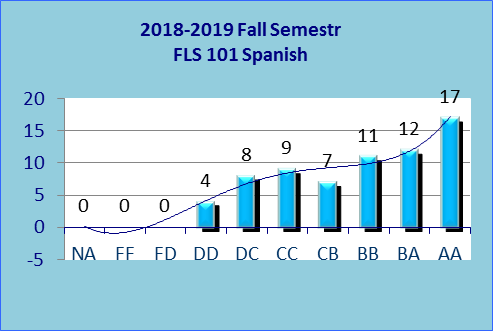 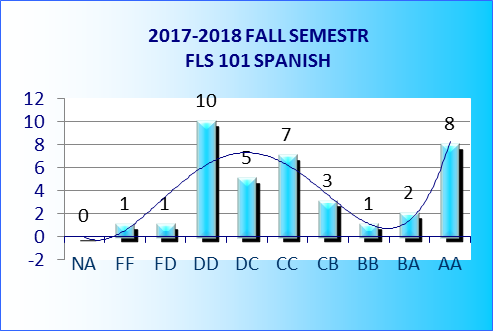 